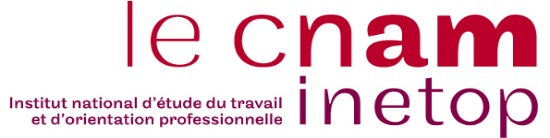 MASTER Mention Psychologie de l’orientation et du travailMASTER 2 PROFESSIONNELPSYCHOLOGIE DE L’ORIENTATION ET DU CONSEIL (POC) Code : MR14002ALieu de formation : Inetop - 41, rue Gay-Lussac - 75005 Paris.Secrétariat : Tél : 01.44.10.79.28 – masters.inetop@cnam.fr - Site : http://inetop.cnam.frBureau 17 -  1er étageResponsable du master : Jean-Luc Bernaud : bernaud.jl@gmail.comDOSSIER DE CANDIDATURE ANNEE 2019/2020Modalités de candidature :Dossier à adresser par courrier postal (non recommandé) avec les pièces justificatives ou à déposer au Secrétariat MASTER INETOP à l’adresse suivante : I.N.E.T.O.P. – Secrétariat MASTER INETOP « métiers de l’orientation » 41, rue Gay-Lussac - 75005 PARIS. 1er étage. Du lundi au vendredi de 9H00 à 12H00 et de 14H00 à 16H00 (fermé au mois d’Août). Tél : 01.44.10.79.28. Envoyer parallèlement (obligatoire) ce document par mail : masters.inetop@cnam.fr Première session : dépôt des dossiers au plus tard le vendredi 31 mai 2019 inclus. Pour les dossiers retenus : épreuves et entretiens le vendredi 7 juin 2019.Deuxième session : dépôt des dossiers complets au plus tard le vendredi 30 août 2019 inclus. Pour les dossiers retenus : épreuves et entretiens le vendredi 6 septembre 2019.Troisième session : dépôt des dossiers complets au plus tard le vendredi 20 septembre 2019 inclus. Pour les dossiers retenus : épreuves et entretiens le jeudi 26 septembre 2019.ATTENTION : Il s’agit des dates limites d’arrivée des dossiers à l’INETOP et non du cachet de la poste (prévoir le temps nécessaire pour l’acheminement du courrier).Rentrée : mercredi 2 Octobre 2019 de 10h à 12h.Conditions d’admission :1) L'admission en M2 est toujours sous réserve d'avoir validé complètement la licence de psychologie et le master 1 de psychologie.2) Les attestations de réussite de licence ou de master ou les relevés de notes doivent être joint.e.s au dossier au plus tard le 26 septembre 2019.3) Lorsque certains enseignements de master 1 ont fait l’objet d’une demande de VAP (Dispense de pré-requis), de VES (Validation des études supérieures) ou de VAE (Validation des Acquis de l’Expérience), la procédure de VAP, VES ou VAE doit être achevée au plus tard pour 26 septembre 2019.4) Le master 1 en psychologie doit comporter le Bulat en anglais ou un certificat reconnu équivalent par le CNAM ; à défaut le candidat devra valider l’examen Bulat par lui-même avant l’obtention du Master.5) Tout dossier incomplet sera rejeté.6) Dans le cas d'un avis défavorable à sa candidature, le.la candidat.e ne peut présenter à nouveau sa candidature que l'année suivante. 7) Lorsque le master 2 n’est pas réalisé en une seule année, en cas d’échec à une ou plusieurs UE, la réinscription l’année suivante n’est pas automatique, elle est soumise à l’approbation du jury. Inscription administrative :Il n’est pas nécessaire d’effectuer une démarche de transfert de dossier universitaire, celle-ci se fait au moment de l’inscription administrative. Les modalités d’inscriptions pédagogique et administrative sont communiquées le jour de la rentrée. Conventions de formation : Les informations relatives aux conventions de financement se trouvent en ligne sur :  http://www.cnam-paris.fr/financer-ma-formation/Les demandes de conseil pour financement de formation se font directement à l’adresse : financements.centreparis@cnam.fr  
ATTENTION : Le dossier de candidature comprend 2 parties :1/ une partie à compléter (ce document), 2/ des documents à fournir (C.V, copie des notes). I. Partie à compléterLa formation étant composée d’UE indépendantes, envisagez-vous de suivre l’ensemble de la formation en 2019/2020 : ___________________________Sinon, notez ici les UE que vous avez choisi pour 2019/2020 : _____________________________________Inscription avec financement accordé ou en cours ?      OUI		NONNOM : _______________________________________________________________________________Prénom(s) :   ___________________________________________________________________________Date de naissance : ______________________________ Lieu : __________________________________Nationalité : _____________________Situation de famille et enfant (s) à charge : ___________________Adresse : ______________________________________________________________________________Téléphone fixe : _____________________________Mobile : _____________________________________Courriel : ___________________________________________ (merci d’écrire très lisiblement votre adresse mail)Coordonnées supplémentaires éventuelles (où l’on peut vous joindre ou laisser un message dans la journée au mois de septembre).Téléphone : ___________________________Courriel: ___________________________________________(Merci d’écrire très lisiblement votre adresse mail)DIPLOMES UNIVERSITAIRES LICENCE de psychologieIntitulé : _________________________________________ Université : ____________________________Date d’obtention : __________________________________ Mention : ____________________________MAITRISE ou MASTER Niveau 1 de PsychologieIntitulé : ___________________________________________ Université : __________________________Date d’obtention : ____________________________________ Mention : __________________________Détailler la composition des UE de votre Maîtrise ou Master Niveau 1 et joindre un relevé des notes.Autres diplômes éventuels (et années d’obtention) :Expériences professionnelles : (joindre aussi un cv complet) Stages :* indiquez si temps plein ou temps partiel (dans ce cas mentionnez le nombre total d’heures du stage)Expériences professionnelles et activités salariées :* indiquez si temps plein ou temps partiel (dans ce cas mentionnez le nombre d’heures par semaine)Autres expériences significatives :Motivations pour intégrer le Master 2 Exposez sur cette page vos motivations à intégrer le Master 2 Psychologie de l’orientation et du conseil, votre projet de formation, votre projet professionnel… (merci d’écrire lisiblement)MEMOIRE de recherche de M1 (ou travaux équivalents) :Résumez sur cette page votre mémoire de Maîtrise ou Master Niveau 1 (même s’il n’est pas encore soutenu) : thématique générale, problématique (hypothèses …), méthodologie, principaux résultats…Titre du mémoire : ______________________________________________________________________Nom du-de la directeur-trice du mémoire : ___________________________________________________Université : ____________________________________________________________________________Date de soutenance ou année d’obtention : ________________________________________Note obtenue : _____/20Autres travaux réalisés (joindre une feuille séparée si besoin) : Stage de Master 2 envisagé Le Master 2 Professionnel comporte un stage de 15 semaines situé entre février et fin mai. Indiquez sur cette page votre projet de stage (type de structure, type d’activité souhaité, type de public…), les démarches déjà effectuées (ou prévues) et les pistes éventuelles …Et situez votre projet de stage par rapport à vos expériences personnelles antérieures (stage et/ou activités salariées).Si vous êtes-vous candidat-te à d’autres MASTERS précisez l’intitulé des MASTERS ainsi que les universités où vous avez postulé : ________________________________________________________________________________________________________________________________________________________________________________________________________________________________________________Je soussigné (e) ____________________________________________, certifie exact les renseignements fournis dans ce dossier et les pièces jointes conformes aux originaux.Fait à _______________________, le ____________________Signature II. Documents à joindre au dossier 1) un CV détaillé : diplômes, expériences professionnelles, stages et formations diverses… 2) copie des relevés de notes de Master 1 et licence de psychologie3) les photocopies des diplômes ou attestations de réussite (Licence/licence3 et maîtrise/master 1).4) pour les étudiant(e)s étranger(e)s : traduction des documents certifiant l’équivalence du Master 1 en psychologie et tout document permettant de vérifier le niveau en français de l’intéressé.e.Envoyez ou déposez votre dossier complet à l’INETOP avant les dates limites.TOUT DOSSIER INCOMPLET SERA REJETEMerci de vérifier les éléments fournis avant de déposer votre dossier :DatesNiveau d’EtudesDurée*Nom et adresse de l’organismeActivités réaliséesDatesFonction (S)Durée*Nom et adresse de l’organismeActivités réaliséesRemarques éventuelles :CV détailléRelevés de notesPhotocopies des diplômesEtudiant(e)s étranger(e)s :- pièces justificatives traduites,- niveau en français